KLAUZULA INFORMACYJNA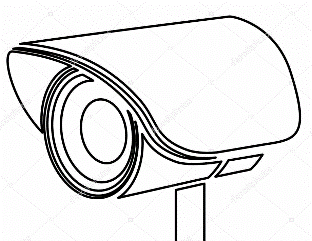 Zgodnie z art. 13 Rozporządzenia Parlamentu Europejskiego i Rady (UE) 2016/679 z dnia 27 kwietnia 2016 r. w sprawie ochrony osób fizycznych w związku z przetwarzaniem danych osobowych i w sprawie swobodnego przepływu takich danych oraz uchylenia dyrektywy 95/46/WE (ogólne rozporządzenie o ochronie danych), publ. Dz. Urz. UE L Nr 119, s. 1:Administratorem danych przetwarzanych w ramach stosowanego monitoringu wizyjnego jest Szkoła Podstawowa Nr 8 w Zamościu (adres: ul. Bolesława Prusa 10, 22-400 Zamość adres e-mail: sp8zamosc@poczta.onet.pl, numer telefonu: 84 638 32 46).W dniu 08.08.2018r. powołany został inspektor ochrony danych (dane kontaktowe: Ewa Górna, adres e-mail: inspektor@cbi24.pl).Dane osobowe będą przetwarzane w celu kontrolowania dostępu do budynków i pomieszczeń szkoły, analizowania incydentów naruszenia prawa, ochrony mienia oraz zapewnienia bezpieczeństwa uczniów i pracowników na terenie monitorowanym.Zapisy z monitoringu będą  przechowywane przez okres 4 dni. Dane osobowe będą przetwarzane przez okres nieprzekraczający 3 miesięcy od dnia nagrania. Termin ten może ulec przedłużeniu 
w sytuacji, gdy nagrania z monitoringu stanowią dowód w postępowaniu prowadzonym na podstawie przepisów prawa, bądź w sytuacji, gdy administrator powziął wiadomość, iż mogą one stanowić dowód w postępowaniu. Przedłużenie terminu może nastąpić do czasu prawomocnego zakończenia postępowania.Podstawą prawną przetwarzania wizerunku uczniów, pracowników oraz innych osób zarejestrowanych przez monitoring jest art. 6 ust. 1 lit. c) ww. Rozporządzenia (wypełnienie obowiązku prawnego ciążącego na administratorze).Dane osobowe mogą być przekazywane osobom, które wykażą potrzebę uzyskania dostępu do nagrań (interes realizowany przez stronę trzecią).Osoba, której dane dotyczą ma prawo do:żądania dostępu do danych osobowych oraz ograniczenia przetwarzania danych osobowych;wniesienia skargi do organu nadzorczego.Przetwarzanie wizerunku uczniów, pracowników i innych osób zarejestrowanych przez monitoring znajduje podstawę w przepisach ustawy z dnia 14 grudnia 2016 r. – Prawo oświatowe (Dz. U. z 2018 r. poz. 996), a nadto w odniesieniu do pracowników podstawę do przetwarzania danych stanowią również przepisy ustawy z dnia 26 czerwca 1974 r. - Kodeks pracy (Dz. U. z 2018 r. poz. 917).